РЕШЕНИЕРассмотрев проект решения Городской Думы Петропавловск-Камчатского городского округа о внесении изменений в решение Городской Думы Петропавловск-Камчатского городского округа от 21.03.2018 № 137-р «О создании рабочей группы по разработке проекта решения Городской Думы Петропавловск-Камчатского городского округа «О внесении изменений в Решение Городской Думы Петропавловск-Камчатского городского округа от 27.12.2013 № 164-нд «О порядке создания условий для обеспечения жителей Петропавловск-Камчатского городского округа услугами связи, общественного питания, торговли и бытового обслуживания», внесенный председателем Городской Думы Петропавловск-Камчатского городского округа Монаховой Г.В., в соответствии со статьей 17 Решения Городской Думы Петропавловск-Камчатского городского округа Камчатского края от 13.07.2018 № 82-нд «О Регламенте Городской Думы Петропавловск-Камчатского городского округа» Городская Дума Петропавловск-Камчатского городского округаРЕШИЛА:1. Внести в решение Городской Думы Петропавловск-Камчатского городского округа от 21.03.2018 № 137-р «О создании рабочей группы по разработке проекта решения Городской Думы Петропавловск-Камчатского городского округа «О внесении изменений в Решение Городской Думы Петропавловск-Камчатского городского округа от 27.12.2013 № 164-нд «О порядке создания условий для обеспечения жителей Петропавловск-Камчатского городского округа услугами связи, общественного питания, торговли и бытового обслуживания» изменения, изложив пункт 1 в следующей редакции:«1. Создать рабочую группу по разработке проекта решения Городской Думы Петропавловск-Камчатского городского округа «О внесении изменений в Решение Городской Думы Петропавловск-Камчатского городского округа от 27.12.2013 № 164-нд «О порядке создания условий для обеспечения жителей Петропавловск-Камчатского городского округа услугами связи, общественного питания, торговли и бытового обслуживания» в следующем составе:2. Настоящее решение вступает в силу со дня его подписания.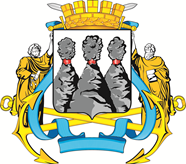 ГОРОДСКАЯ ДУМАПЕТРОПАВЛОВСК-КАМЧАТСКОГО ГОРОДСКОГО ОКРУГАот 24.08.2022 № 1257-р50-я сессияг.Петропавловск-КамчатскийО внесении изменений в решение Городской Думы Петропавловск-Камчатского городского округа от 21.03.2018 № 137-р «О создании рабочей группы по разработке проекта решения Городской Думы Петропавловск-Камчатского городского округа «О внесении изменений в Решение Городской Думы Петропавловск-Камчатского городского округа от 27.12.2013 № 164-нд «О порядке создания условий для обеспечения жителей Петропавловск-Камчатского городского округа услугами связи, общественного питания, торговли и бытового обслуживания»председатель рабочей группы:председатель рабочей группы:председатель рабочей группы:Самахов Д.И.–исполняющий обязанности заместителя Главы администрации Петропавловск-Камчатского городского округа – начальника Управления экономического развития и предпринимательства администрации Петропавловск-Камчатского городского округа;заместители председателя рабочей группы:заместители председателя рабочей группы:заместители председателя рабочей группы:Лосев К.Е.–депутат Городской Думы Петропавловск-Камчатского городского округа по единому муниципальному избирательному округу;Погорелова Е.В.–заместитель начальника Управления экономического развития и предпринимательства администрации Петропавловск-Камчатского городского округа – начальник отдела стратегического планирования, экономического анализа и мониторинга;секретарь рабочей группы: секретарь рабочей группы: секретарь рабочей группы: Пырина Н.А.–главный специалист-эксперт отдела развития торговли, потребительского рынка, предпринимательской и инвестиционной деятельности Управления экономического развития и предпринимательства администрации Петропавловск-Камчатского городского округа;члены рабочей группы:члены рабочей группы:члены рабочей группы:Анисенко С.М.–заместитель начальника отдела аренды Управления имущественных и земельных отношений администрации Петропавловск-Камчатского городского округа;Воронов Д.М.–депутат Городской Думы Петропавловск-Камчатского городского округа по избирательному округу № 6;Гаспарян А.А.–начальник правового отдела Управления делами администрации Петропавловск-Камчатского городского округа;Голубева А.В.–заместитель начальника юридического отдела управления организационно-правового обеспечения работы аппарата Городской Думы Петропавловск-Камчатского городского округа;Карпенко Ю.В.–ведущий консультант отдела развития торговли, потребительского рынка, предпринимательской и инвестиционной деятельности Управления экономического развития и предпринимательства администрации Петропавловск-Камчатского городского округа;Кокорина Т.П.–заместитель Главы администрации Петропавловск-Камчатского городского округа;Мальцева Т.А.–главный специалист-эксперт отдела строительства и архитектуры Управления архитектуры и градостроительства администрации Петропавловск-Камчатского городского округа;Панов А.Г. –депутат Городской Думы Петропавловск-Камчатского городского округа по избирательному округу № 4;Реук Л.В.–советник юридического отдела управления организационно-правового обеспечения работы аппарата Городской Думы Петропавловск-Камчатского городского округа;Савченкова А.В.–советник Управления экономического развития и предпринимательства администрации Петропавловск-Камчатского городского округа;Сароян С.А.–депутат Городской Думы Петропавловск-Камчатского городского округа по избирательному округу № 7;Терехов А.М.–депутат Городской Думы Петропавловск-Камчатского городского округа по избирательному округу № 8;Фролова И.Я.–ведущий консультант отдела развития торговли, потребительского рынка, предпринимательской и инвестиционной деятельности Управления экономического развития и предпринимательства администрации Петропавловск-Камчатского городского округа;представитель прокуратуры города Петропавловска-Камчатского (по согласованию).».представитель прокуратуры города Петропавловска-Камчатского (по согласованию).».представитель прокуратуры города Петропавловска-Камчатского (по согласованию).».Председатель Городской Думы Петропавловск-Камчатского городского округа                              Г.В. Монахова